
Баришівська  селищна  рада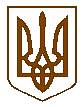 Баришівського  районуКиївської  областіР І Ш Е Н Н Я20.05.2020                                                                                             №  1139-25-07Про затвердження  змін Програми фінансової підтримки Комунального некомерційного підприємства  «Баришівська центральна районна лікарня» Баришівської селищної ради Київської області на 2020 рік  в новій редакції	Відповідно до  підпункту 1 пункту «а» статті 27, частини 2, пункту 1 статті 52 Закону України «Про місцеве самоврядування в Україні», Цивільного кодексу України, Господарського кодексу України, Бюджетного кодексу України та інших нормативно-правових актів, на підставі рішення Баришівської селищної ради від 20.01.2020  №889-22-07 «Про затвердження Програми фінансової підтримки Комунального некомерційного підприємства  «Баришівська центральна районна лікарня» Баришівської селищної ради Київської області на 2020 рік  в новій редакції» та внесеними змінами рішенням селищної ради від 20.02.2020 № 949-23-07, згідно рішення виконавчого комітету селищної ради від 30.04.2020 № 109 «Про схвалення  змін Програми фінансової підтримки Комунального некомерційного підприємства  «Баришівська центральна районна лікарня» Баришівської селищної ради Київської області на 2020 рік  в новій редакції», з метою забезпечення діяльності Підприємства, що спрямована на збереження, поліпшення та відновлення здоров’я населення, здійснення іншої діяльності в сфері охорони здоров’я, необхідної для належного забезпечення профілактики, діагностики і лікування хвороб, травм, отруєнь чи інших розладів здоров’я, іншої діяльності, розвитоку медичної бази шляхом технічного забезпечення, селищна радав и р і ш и л а:1. Затвердити  зміни до Програми фінансової підтримки Комунального некомерційного підприємства  «Баришівська центральна районна лікарня» Баришівської селищної ради Київської області на 2020 рік  в новій редакції (далі - Програма) , що  затверджена рішенням сесії Баришівської селищної ради від 20.01.2020  №889-22-07 із змінами внесеними рішенням селищної ради від 20.02.2020 № 949-23-07,   а саме :1.1. Викласти в новій редакції Паспорт Програми :« ПАСПОРТ ПРОГРАМИ1.2. Затвердити зміни до плану заходів Програми фінансової підтримки Комунального некомерційного підприємства «Баришівська центральна районна лікарня» Баришівської селищної ради Київської області на 2020 рік. (Додаток 1. )	2. Управлінню економічного розвитку, залучення інвестицій та фінансів виконавчого комітету Баришівської селищної ради передбачити видатки на реалізацію Програми, виходячи з реальних можливостей бюджету та його пріоритетів.3.Контроль за виконанням рішення покласти на постійну комісію селищної ради з питань фінансів, бюджету, планування соціально-економічного розвитку, інвестицій та міжнародного співробітництва.Селищний голова 				         Олександр ВАРЕНІЧЕНКО1.Ініціатор розроблення ПрограмиБаришівська селищна радаДата, номер і назва розпорядчого документа органу виконавчої влади           про розроблення програмиРішення виконавчого комітету Баришівської селищної ради від 30.04.2020 №2.Розробник Програми   КНП « Баришівська центральна районна лікарня»  Баришівської селищної ради3.Співрозробники ПрограмиВиконавчий комітет Баришівської селищної ради4.Відповідальний виконавець Програми КНП «Баришівська ЦРЛ» Баришівської селищної ради.              5.Учасники ПрограмиКНП «Баришівська ЦРЛ»6.Термін реалізації Програми 2020 рік7.Перелік бюджетів, які беруть участь у виконанні Програми Державний, місцеві бюджети та інші кошти, не заборонені чинним законодавством8.Загальний обсяг фінансових ресурсів, необхідних для реалізації Програми.Всього: 37735, 7 тис.грн.Бюджетні кошти: 35737,3 тис.грн.Власні кошти підприємства:1998,4 тис.грн.*Загальний обсяг фінансових ресурсів фінансової підтримки до кінця року може змінюватися в сторону збільшення за рахунок  змін в штатному розписі